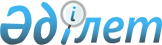 Об оказании социальной помощи
					
			Утративший силу
			
			
		
					Постановление акимата Индерского района Атырауской области от 24 апреля 2012 года № 117. Зарегистрировано Департаментом юстиции Атырауской области 3 мая 2012 года № 4-6-128. Утратило силу - постановлением Индерского районного акимата Атырауской области от 13 февраля 2013 года № 53

      Сноска. Утратило силу - постановлением Индерского районного акимата Атырауской области от 13.02.2013 № 53

      Руководствуясь подпунктом 14) пункта 1 статьи 31 Закона Республики Казахстан от 23 января 2001 года "О местном государственном управлении и самоуправлении в Республике Казахстан", cтатьей 20 Закона Республики Казахстан от 28 апреля 1995 года "О льготах и социальной защите участников, инвалидов Великой Отечественной войны и лиц, приравненных к ним" и решением районного Маслихата от 15 декабря 2011 года № 335-IV "О районном бюджете на 2012-2014 годы", акимат района ПОСТАНОВЛЯЕТ:



      1. Оказать социальную помощь в размере 2000 (две тысячи) тенге ежемесячно, гражданам района, награжденным орденами и медалями бывшего Союза ССР за самоотверженный труд и безупречную воинскую службу в тылу в годы Великой Отечественной войны.



      2. Определить уполномоченным органом по назначению и выплате социальной помощи государственное учреждение "Отдел занятости и социальных программ Индерского района".



      3. Контроль за исполнением настоящего постановления возложить на заместителя акима района Балахметова А.



      4. Настоящее постановлениевступает в силу со дня государственной регистрации, вводится в действие со дня первого официального опубликования и распространяется на отношения возникшие с 1 января 2012 года.      Аким района                                Б. Сарсенгалиев
					© 2012. РГП на ПХВ «Институт законодательства и правовой информации Республики Казахстан» Министерства юстиции Республики Казахстан
				